Klasa 4 – przyroda Data: 07.05.2020Temat: Rośliny uprawne.Witajcie drodzy Uczniowie! Przed nami kolejny temat. Tym razem bliższy waszemu sercu, ponieważ dotyczy roślin uprawnych. W naszym kraju są uprawiane zboża, warzywa, rośliny używane do wyrobu oleju, cukru, paszy dla zwierząt. Wygląd pól uprawnych zależy od pory roku i występujących na nich roślin.Pola uprawnePola uprawne są wytworem działalności człowieka. Charakterystyczną cechą pola uprawnego jest to, że – w przeciwieństwie do łąki czy lasu – rosną na nim rośliny jednego gatunku, a inne – uznane za chwasty – są usuwane. Rośliny uprawiane na polach mogą być pożywieniem człowieka i zwierząt gospodarskich. Przyciągają również zwierzęta dziko żyjące, m.in. myszy i norniki oraz dziki.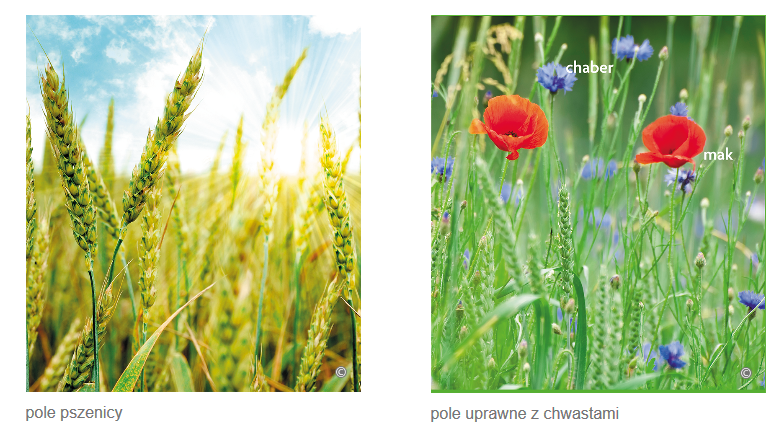 Rośliny zbożowe uprawiane na polachWśród roślin uprawnych szczególnie ważne miejsce zajmują zboża należące do traw. Uprawia się je głównie ze względu na ziarno. Ziarna zbóż zawierają przede wszystkim skrobię – cenny dla organizmu człowieka materiał energetyczny, a także sporo białka. W Polsce uprawia się głównie pszenicę i żyto. Pszenica wymaga żyźniejszych gleb niż żyto, dlatego pola pszenicy można zobaczyć tylko w niektórych regionach Polski, m.in. w okolicach Lublina i Wrocławia.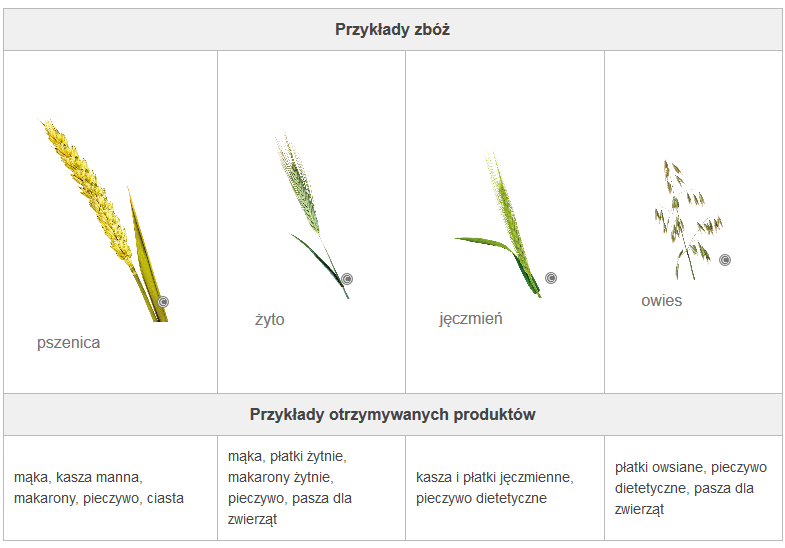 Od ponad trzydziestu lat w Polsce uprawia się pszenżyto. 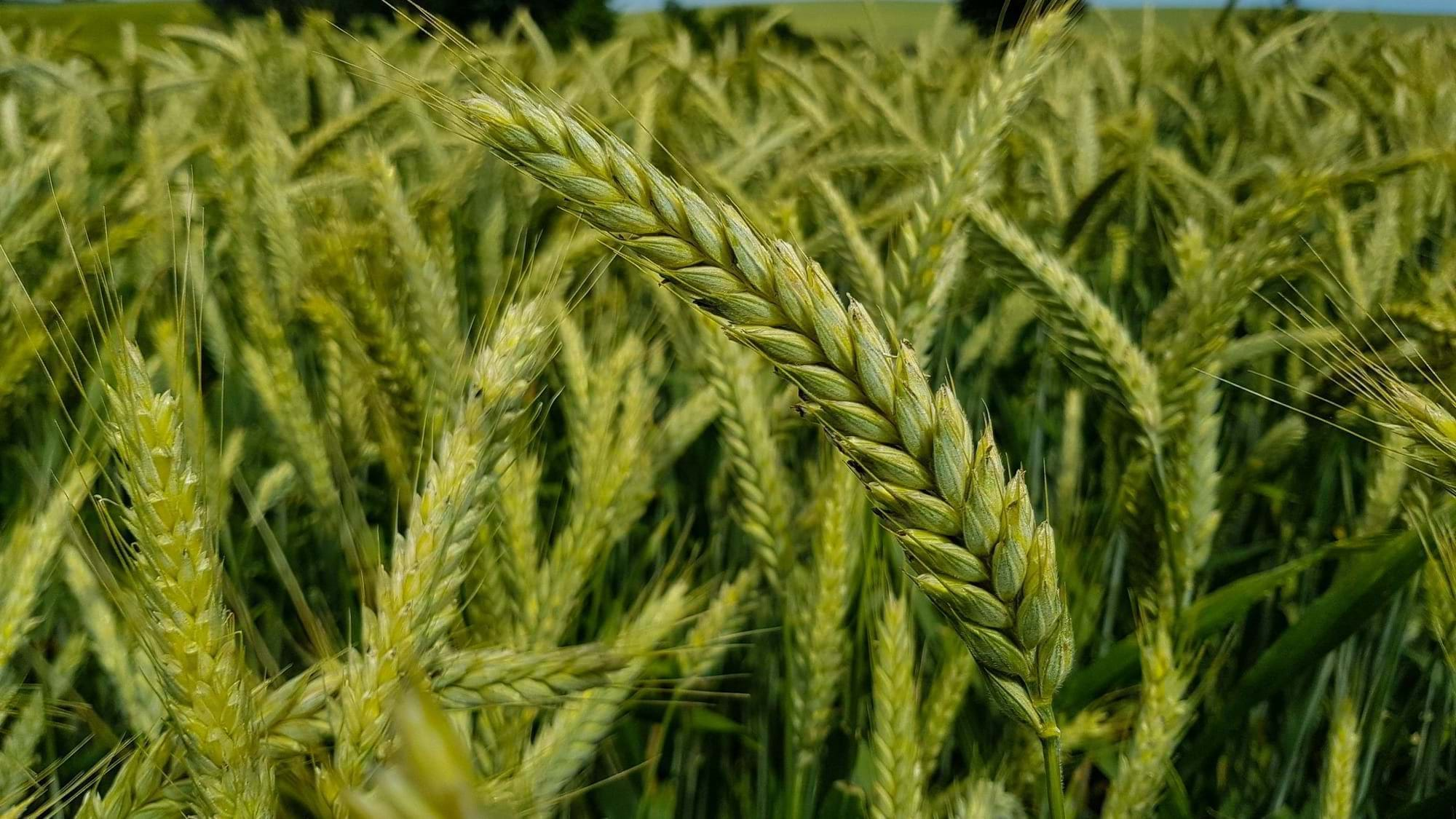 pszenżytoTo wyhodowane przez polskich uczonych zboże jest bardziej odporne na nasze zmienne warunki pogodowe i wymaga mniej żyznej gleby niż pszenica. Cennymi roślinami zbożowymi uprawianymi w naszym kraju są jęczmień i owies. Owies łatwo rozpoznać po tym, że jego kwiaty – a później nasiona – są zebrane w charakterystyczne wiechy.Tradycyjnym zbożem uprawianym na terenie Polski od bardzo dawna jest proso, którego ziarno jada się w postaci kaszy jaglanej. 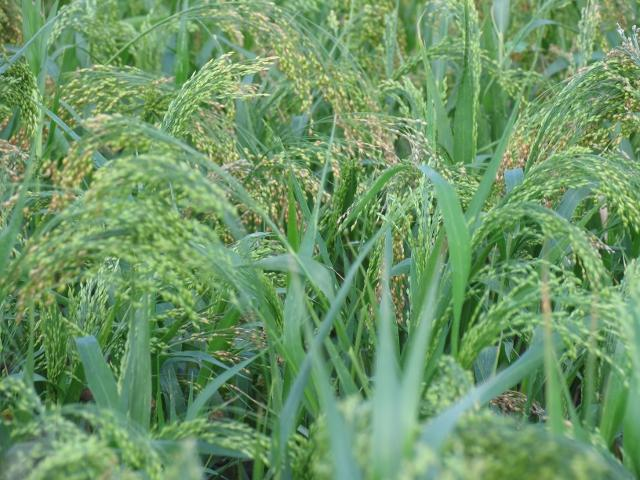 prosoW Polsce uprawia się też kukurydzę. 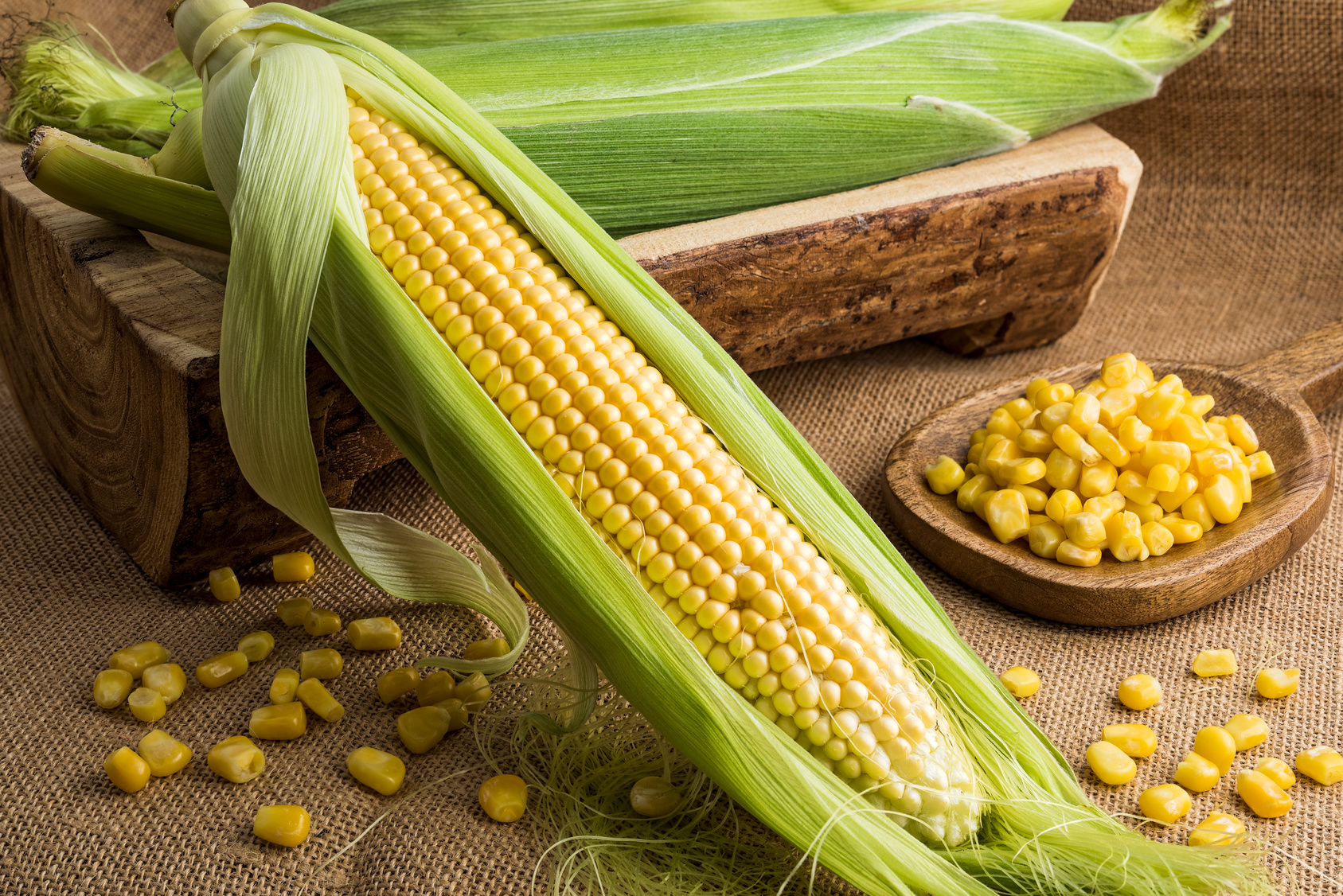 kukurydzaJej ziarna służą jako składnik różnych potraw lub jako surowiec do produkcji mąki. Ziarno i inne części wszystkich uprawianych w Polsce zbóż mogą być wykorzystywane jako pasza dla zwierząt gospodarskich. Warzywa i ich zastosowanieWarzywa są dla ludzi podstawowym źródłem witamin i soli mineralnych. Zjadamy różne części warzyw. Na przykład marchew ma jadalne korzenie, burak ćwikłowy – korzenie i liście, sałata – tylko liście, a kalafior – kwiat. Plantacje wielu roślin warzywnych możesz zobaczyć na polu. Wczesną wiosną świeże warzywa pochodzą z upraw prowadzonych w szklarniach lub tunelach foliowych.Cennymi warzywami są ziemniaki i buraki. Ziemniaki mają jadalne bulwy, które stanowią podziemne przekształcone łodygi. Ugotowane bulwy są składnikiem posiłków ludzi. Istnieje wiele odmian buraków. Buraki ćwikłowe to warzywo, które zjada się w zupach i sałatkach. Z kolei buraki cukrowe wykorzystuje się do produkcji cukru. Ziemniaki i buraki stosuje się również jako paszę dla zwierząt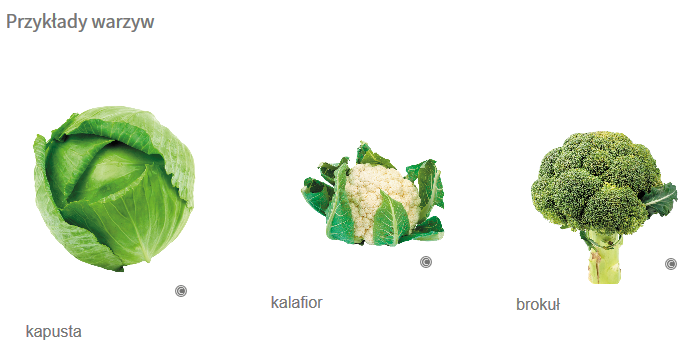 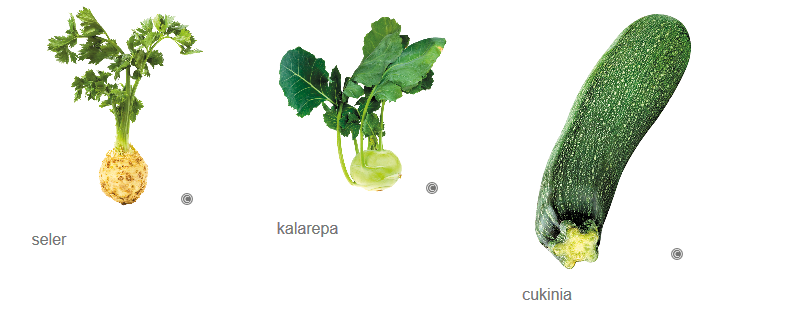 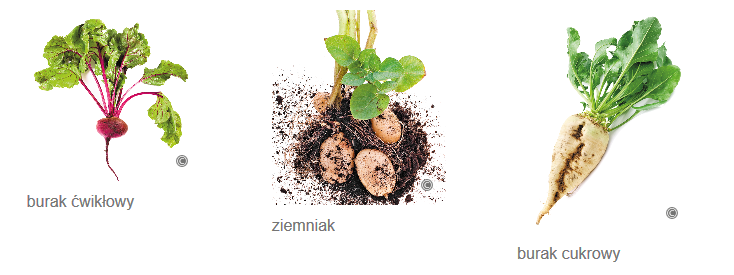 Praca domowa W zeszycie do przyrody zrób notatkę do tematu 44, następnie rozwiąż w zeszycie ćwiczeń, ćwiczenia związane z tym tematem.W zeszycie odpowiedz na następujące pytania:Uzasadnij, że chwasty są zagrożeniem dla roślin uprawnych?Korzystając z różnych źródeł wiedzy, podaj przykłady zwierząt szkodliwych i pożytecznych dla upraw.      UWAGA !!!! Bardzo proszę o staranne i czytelne pismo!!!           Pracę domową wysyłacie na maila: dotczyk7@gmail.comPozdrawiam Dorota Otczyk   